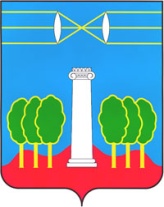 АДМИНИСТРАЦИЯГОРОДСКОГО ОКРУГА КРАСНОГОРСКМОСКОВСКОЙ ОБЛАСТИПОСТАНОВЛЕНИЕ15.06.2022 № 1553/6О внесении изменений в муниципальную программугородского округа Красногорск «Предпринимательство» на 2020 – 2024 годы, утвержденную постановлением администрации городского округа Красногорск Московской области от 14.10.2019 года № 2509/10В соответствии с Федеральным законом от 06.10.2003 № 131-ФЗ «Об общих принципах организации местного самоуправления в Российской Федерации», Уставом городского округа Красногорск, с Решением Совета депутатов городского округа Красногорск Московской области от 25.11.2021 № 640/49 «О бюджете городского округа Красногорск на 2022 год и на плановый период 2023 и 2024 годов», в связи с уточнением планируемых значений результатов реализации и перечня мероприятий, постановляю:  1.   Внести в муниципальную программу городского округа Красногорск «Предпринимательство» на 2020-2024 годы, утвержденной постановлением администрации городского округа Красногорск Московской области от 14.10.2019 № 2509/10 (с изменениями, внесенными постановлениями администрации городского округа Красногорск от 31.12.2019 № 3392/12, от 25.03.2020 № 592/3, от 07.05.2020 № 849/5, от 29.06.2020 № 1115/6, от 28.07.2020 № 1325/7, от 29.09.2020 № 1818/9, от 26.10.2020 № 2117/10, от 10.12.2020 № 2556/12, от 21.02.2020  № 2657/12, от 25.02.2021 № 441/2, от 22.03.2021 №637/3, от 14.05.2021 №1188/5, от 09.07.2021 №1696/7, от 30.09.2021 № 2492/9, от 12.10.2021 №2592/10, от 24.11.2021 №2953/11, от 30.12.2022 №3366/12) изменения и дополнения, изложив ее в новой редакции согласно Приложению.2. Опубликовать настоящее постановление в газете «Красногорские вести» и разместить на официальном сайте администрации городского округа Красногорск в сети «Интернет» с приложением актуальной редакции Программы.3.  Сформировать в новой редакции версию Программы в «Подсистеме по формированию и мониторингу муниципальных программ Московской области» автоматизированной информационно-аналитической системы мониторинга «Мониторинг социально-экономического развития Московской области с использованием типового сегмента ГАС «Управление».4. Контроль за исполнением настоящего постановления возложить на заместителя главы администрации Шувалова М.Н.Глава городского округа Красногорск	                                         Д.В. ВолковВерно									 Заместитель начальника управления делами -Начальник общего отдела		                                                          Л.В. ПшонкинаИсполнитель            	                                                              С.А. СтаржинскаяРазослано: в дело – 2, прокуратура, Гереш, Ризванова, Новиков, газета «Красногорские вести».